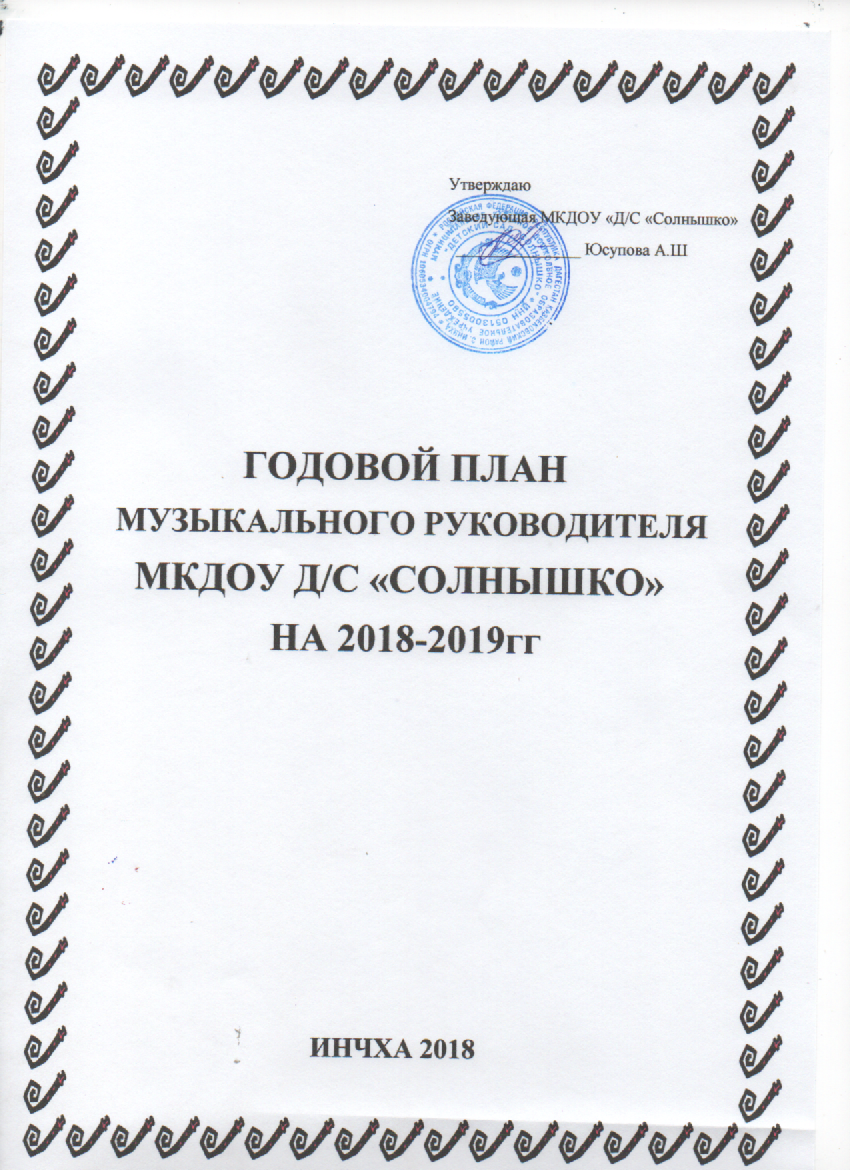 ГОДОВОЙ ПЛАН РАБОТЫ МУЗЫКАЛЬНОГО РУКОДИТЕЛЯМузыкальный руководитель:Абдугапурова Раипат УбадаевнаПраздники и развлеченияОснащение педагогического процесса№ МероприятияСроки Повышение деловой квалификацииПовышение деловой квалификацииПовышение деловой квалификации1Изучение новинок методической литературыВ течение года2Посещение методических объединений селаВ течение года3Показ итоговых занятий для педагогов1 раз в квартал4Проведение недель  русской, дагестанской  культурыпо плану5Принимать участие в педагогических советах, семинарах – практикумах, конференцияхпо плануРабота с воспитателямиРабота с воспитателямиРабота с воспитателями1.Предварительное изучение музыкального материала для проведения ОД - «Музыка».Еженедельно2.Составление и обсуждение сценариев, праздников и развлечений.Ежемесячно3.Разучивание ролей       к праздникам и развлечениям.В течение года4.Осмотр, обновление и пополнение атрибутов, инструментов в музыкальных зонах в группахВ течение года5Вести  работу с воспитателями по проведению музыкальной самостоятельной деятельности детей в группах.В течение года6«Приобщаем детей к музыкальной культуре»-консультацияНоябрь7«Организация музыкально-игровой деятельности в группе» - консультация Февраль8«Роль воспитателя на музыкальных занятиях» - консультацияМайРабота с родителямиРабота с родителямиРабота с родителями1.Встреча и беседа с родителями о требованиях, предъявляемых к ребенку на музыкальных занятияхСентябрь2Устроить выставку «Мамы все умеют» - вещи, сделанные руками мам..НоябрьМарт3Выступление на общих и групповых родительских собраниях.в течение года.4Беседа с родителями одаренных детей.в течение года.5Вовлечение родителей в изготовление праздничных костюмов и атрибутов.в течениегода.Консультации для родителейКонсультации для родителейКонсультации для родителей1«От природы музыкален каждый»Сентябрь2«Ребёнок и музыка»Декабрь3«Эстетическая одарённость - что это?»Март4«Телевидение и радио в музыкальном воспитании детей в кругу семьи»ИюньИндивидуальная работа с детьмиИндивидуальная работа с детьмиИндивидуальная работа с детьми1.Закрепление мелодических интонаций, интервалов, ритмических рисунков.Сентябрь2.Разучивание новых и закрепление ранее изученных танцевальных движений.Октябрь.3.Развивать умение детей петь индивидуально и хором.Декабрь.4.Работать над разучиванием  Дагестанских  песен и плясок с детьми.Январь5.Развивать у детей навыки игры на детских музыкальных и шумовых инструментах.Февраль.6.Предлагать детям игры, песни на развитие песенного и танцевального творчества.Март7.Вовлекать детей в инсценирование песен и хороводов.Апрель.8.Развивать у детей музыкальность, эмоциональность и желание активно участвовать в коллективных действиях.Май.Работа с одаренными детьмиРабота с одаренными детьмиРабота с одаренными детьми1.Закреплять  сложные мелодические интонации, интервалы, скачки.Октябрь.2.Работать над ритмом песен и напевок.Декабрь.3.Учить детей импровизировать, сочинять несложные мелодии из 3-4 звуков.февраль.4.Учить детей умению передавать несложный театральный образ. Участвовать в драматизациях.март.5.Развивать у детей навыки игры на детских музыкальных инструментах. Учить играть в ансамбле.апрель.№ Содержание работыВозраст группДата1«День знаний» - развлечениеподготовительныеСентябрь 2«Петрушка в гостях у ребят» - развлечение1младшиеСентябрь 3«Осенний бал»  - утренникподготовительнаяОктябрь4«Праздник Осени» - утренник2 младшаяОктябрь5«Праздник урожая» - утренникстаршаяОктябрь6«Заяц, пляши, гуляй»-осенний утренниксредниеОктябрь7«Мамочку люблю» - концертдошкольные группыНоябрь8Театр «Репка»старшаяНоябрь9«Прокати лошадка нас» 1 младшаяНоябрь10Юмористический праздник нечистой силыподготовительныеНоябрь11 «Вокруг новогодней ёлки»подготовительнаяДекабрь12«К нам пришёл новый год»средняя Декабрь13«Новогодний серпантин»старшаяДекабрь14«Снеговик и дети»1 младшаяДекабрь15«Красный, желтый, зеленый» - развлечение по ПДДподготовительнаяЯнварь16«Мы едем в Москву»средняяЯнварь17«Играландия»1 младшаяЯнварь18«Вот какие мы большие» - развлечение1 младшиеФевраль19«Бравые солдаты» - музыкально – спортивное  развлечениесредняя, старшая, подготовительнаяФевраль20«Мамин праздник» - утренникисредняяМарт21«Поздравляем маму» - праздникстаршаяМарт22«Само солнце улыбнулось Вам» - утренникиподготовительнаяМарт23«Мамочка любимая»2 младшиеМарт24«День смеха» - развлечениедошкольные группыАпрель25«Прогулка по весеннему лесу» 2 младшаяАпрель26«Весну встречаем » - утренниксредняяАпрель27«Весенняя капель» - утренникстаршая Апрель28«Весеннее представление» - утренникподготовительнаяАпрель29«День Победы»-  утренникстаршая, подготовительнаяМай30«Выпуск детей в школу» - утренникподготовительнаяМай31«Будем спортом заниматься» - развлечениесредняяМай32Театр «Теремок»1 младшаяМай1.Оформить подписку на журнал «Музыкальный руководитель» на 2015-16 годЯнварьИюнь2.Пополнение муз.инструментамиСентябрь3.Обновить оформление к праздникамНоябрь4.Изготовление костюмов к новому годуДекабрь5.Дополнить музыкально-дидактические игрыЯнварь6.Приобрести цветы для игр и танцевМай 7.Приобретение различных детских костюмов В течение года